SENIOR SPOTLIGHT!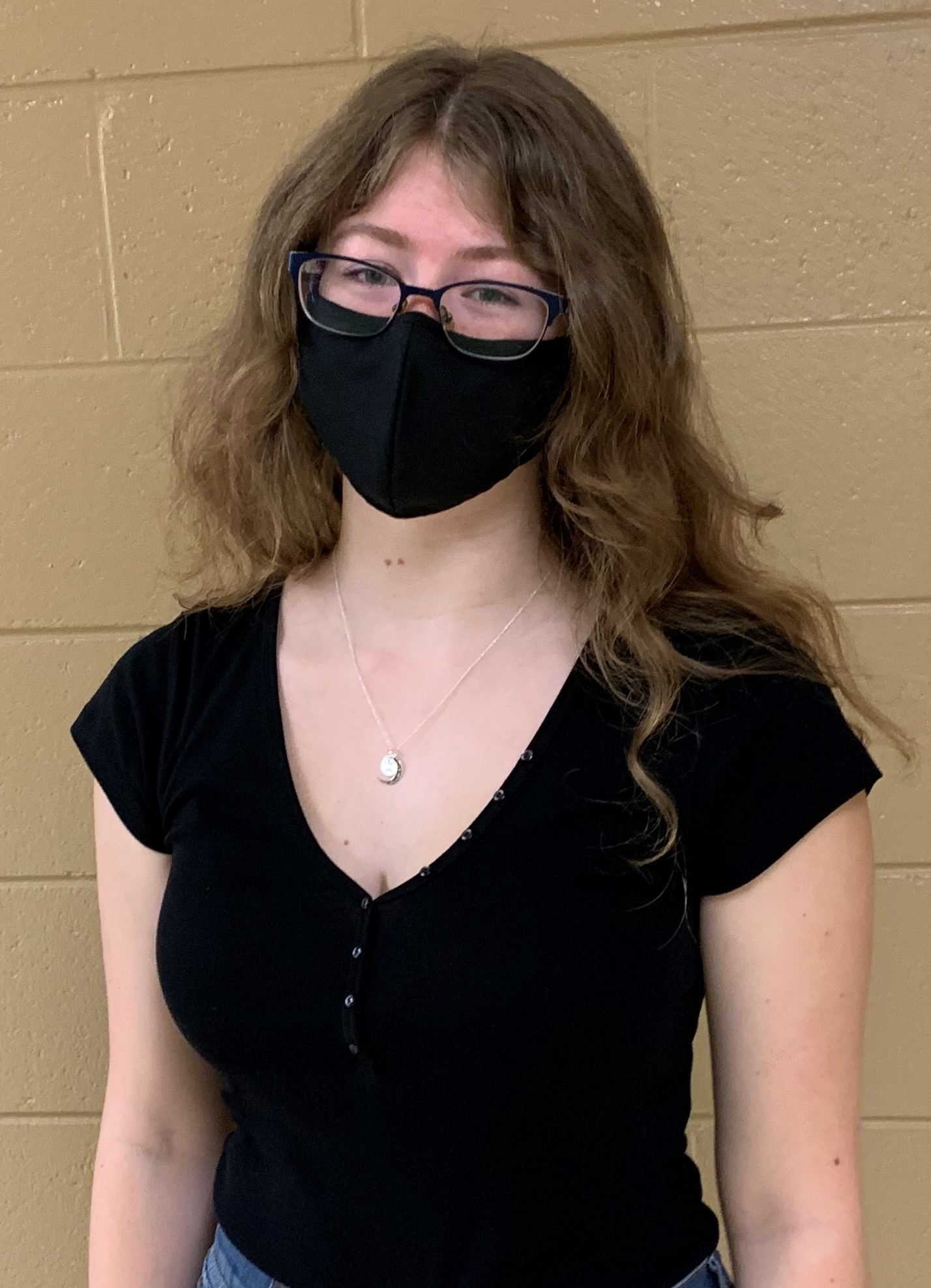 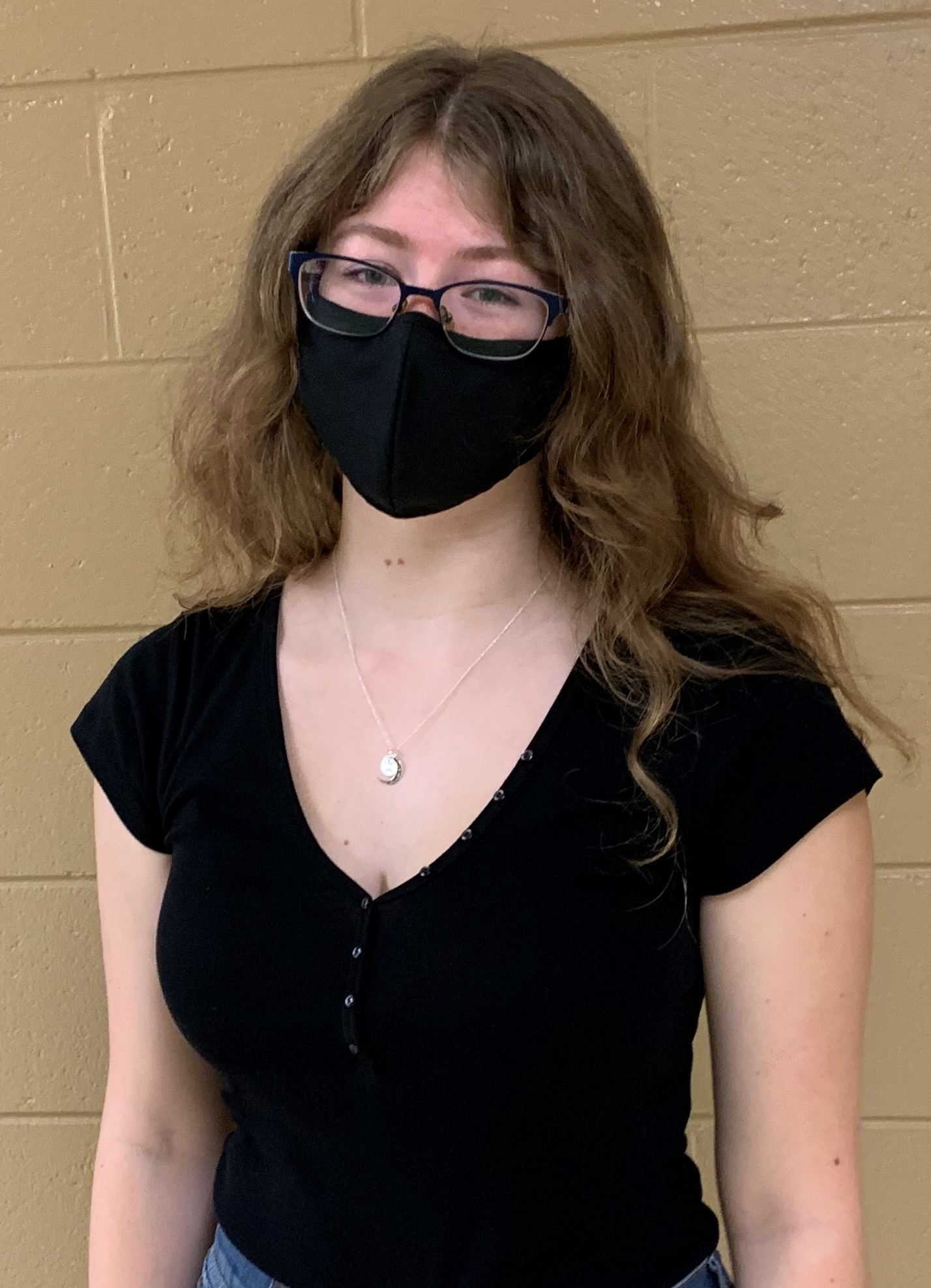 What brought you to ANTC?  I wanted to get out of school.What is your favorite class that you have taken so far? Why?  Horticulture, it allowed me to get out of the classroom.What is the best advice you have been given by your instructor at ANTC?  Always wear glovesWhat is your favorite memory at ANTC?  My first time using the butterfly needleWhat was the first feeling you had when you attended ANTC?  AnxietyWhat words of wisdom do you have for other students? Go to college or marry rich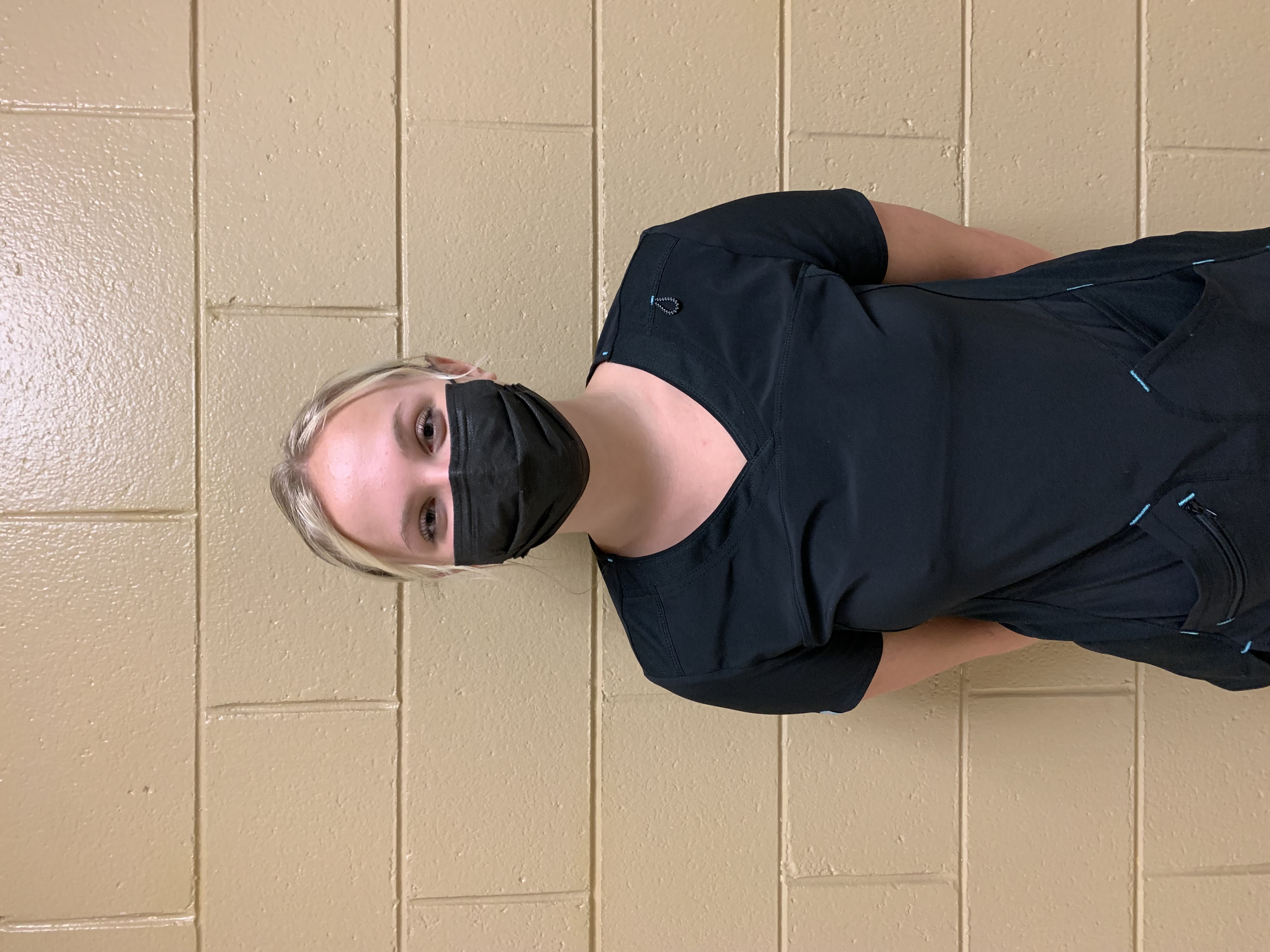 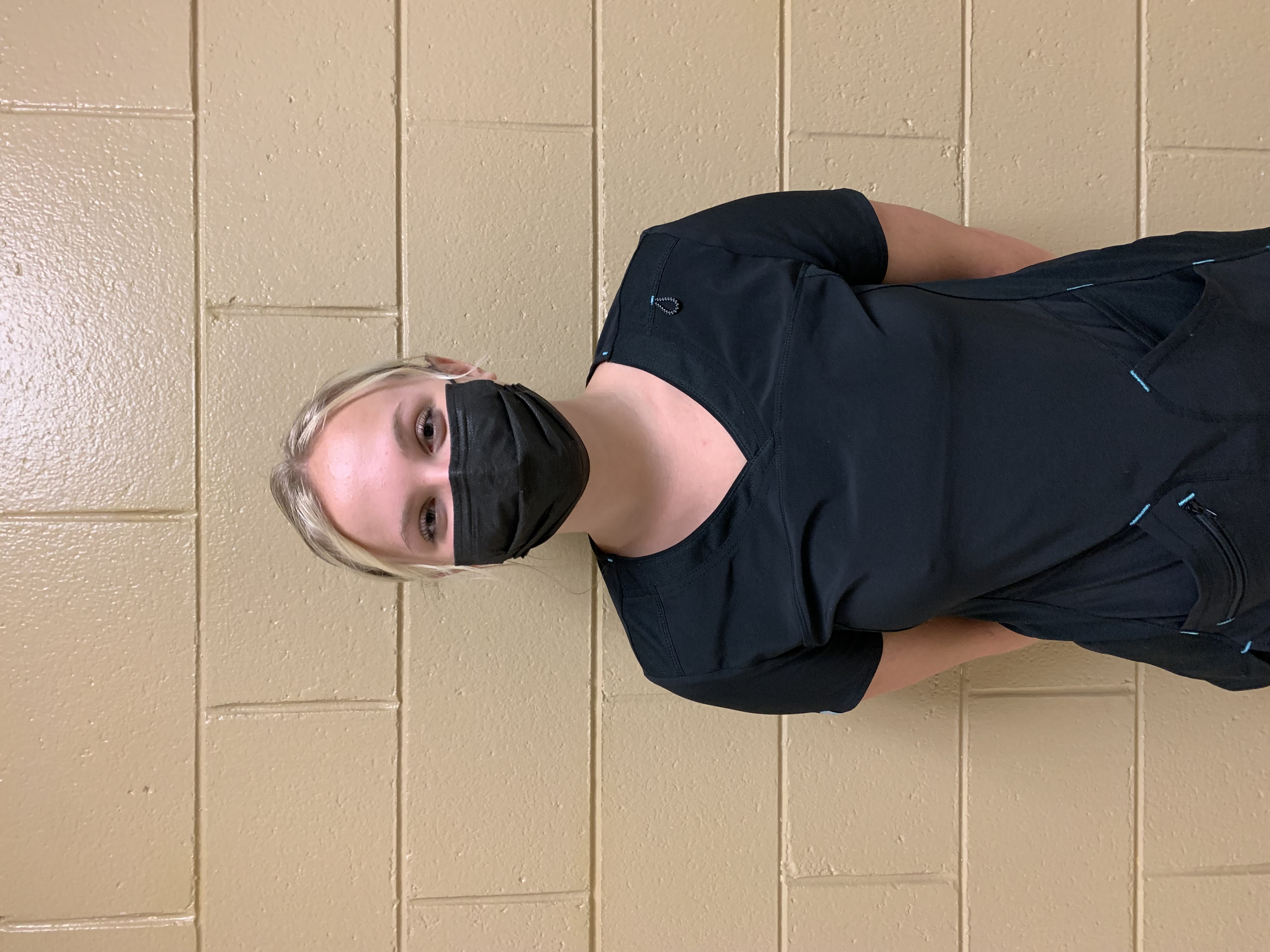 SENIOR SPOTLIGHT!What brought you to ANTC?  Cosmetology ProgramWhat is your dream job?  Hair StylistWhat is your favorite class that you have taken so far? Why? Cosmetology class because I want to do hair and I get to do it every day. What is the best advice you have been given by your instructor at ANTC?  Everything! Mrs. Rajah gives great advice.What is your favorite memory at ANTC?  All the “mistakes” mad in the salon. We all laugh and have a good time.What was the first feeling you had when you attended ANTC?  ExcitementWhat words of wisdom do you have for other students? Listen, communicate; it will make your experience easy and comfortable.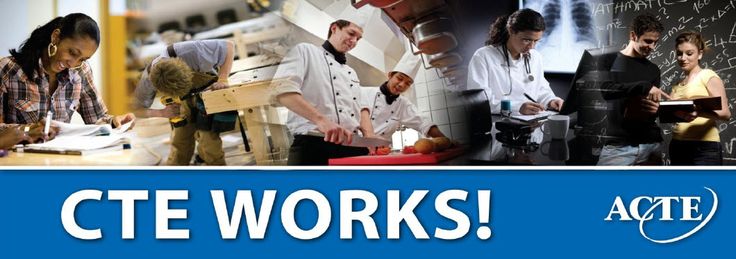 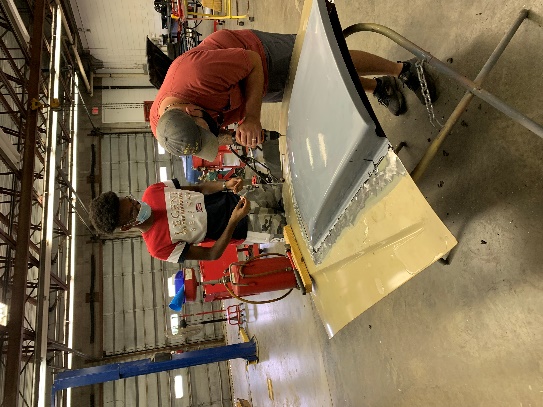 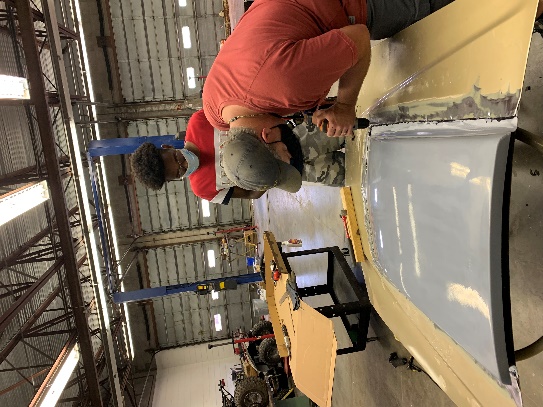 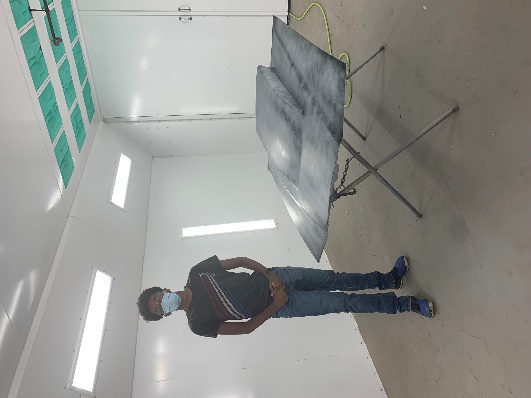 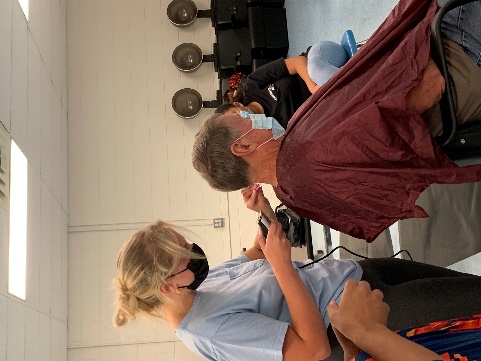 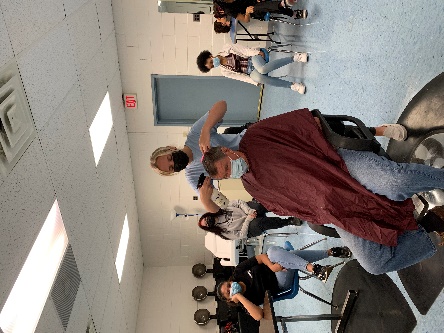 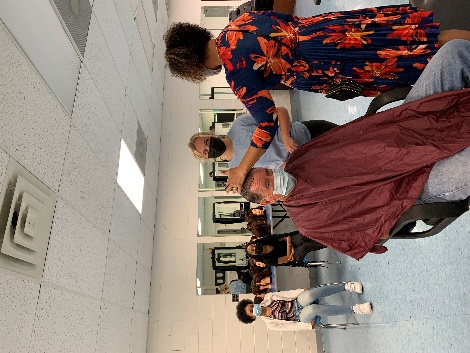 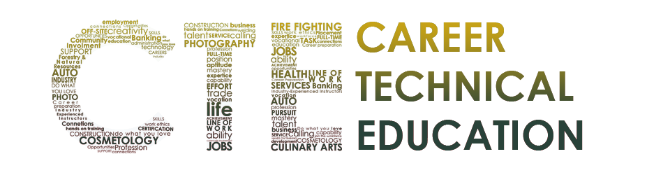 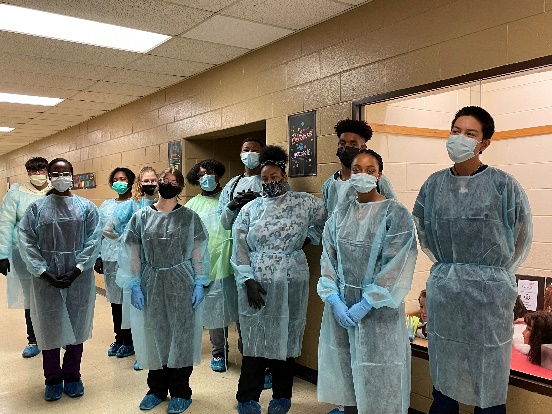 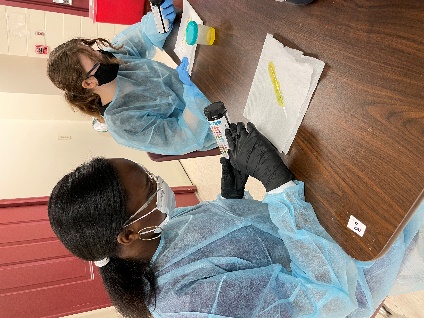 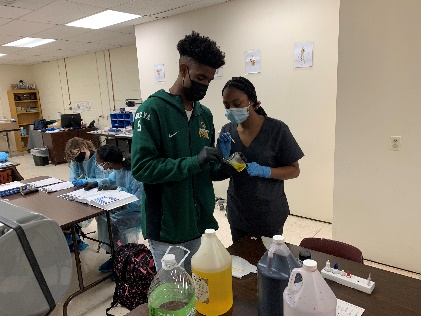 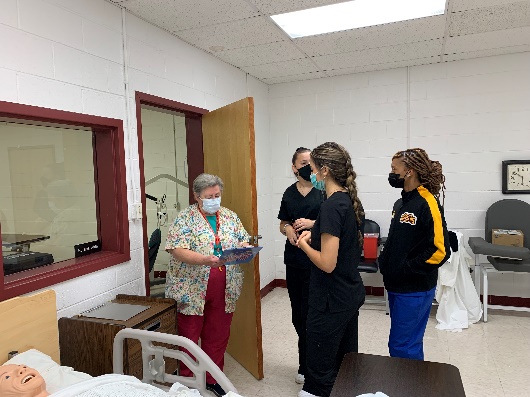 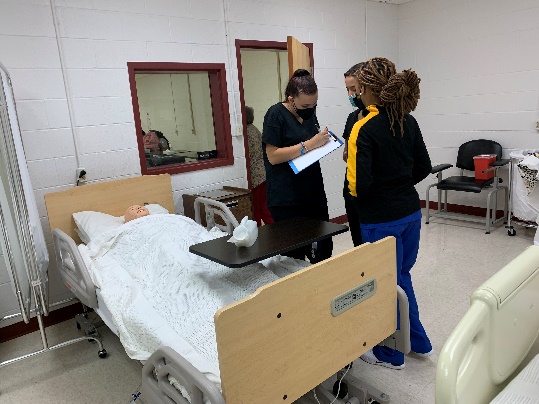 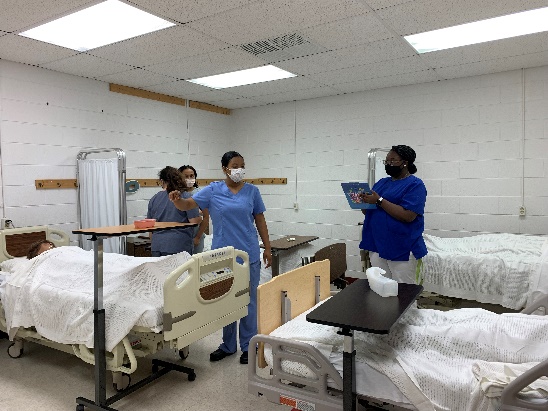 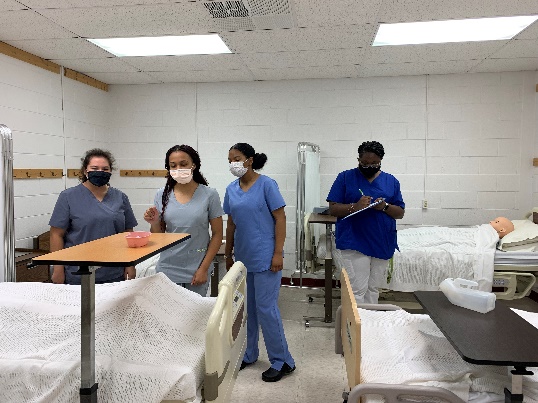 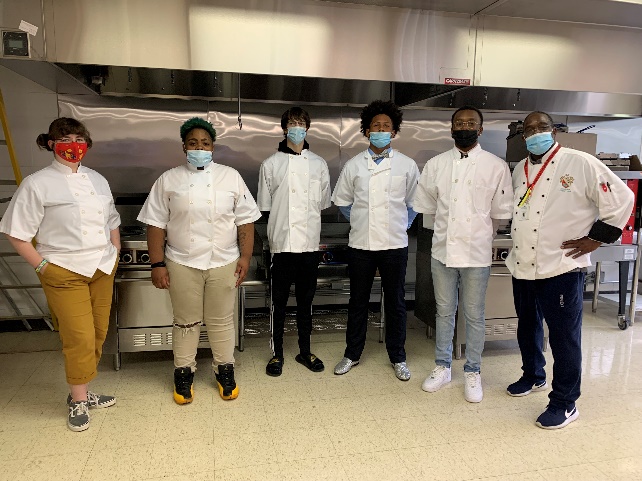 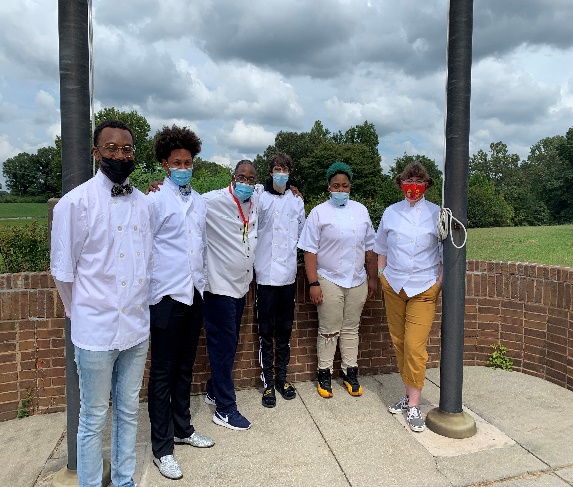 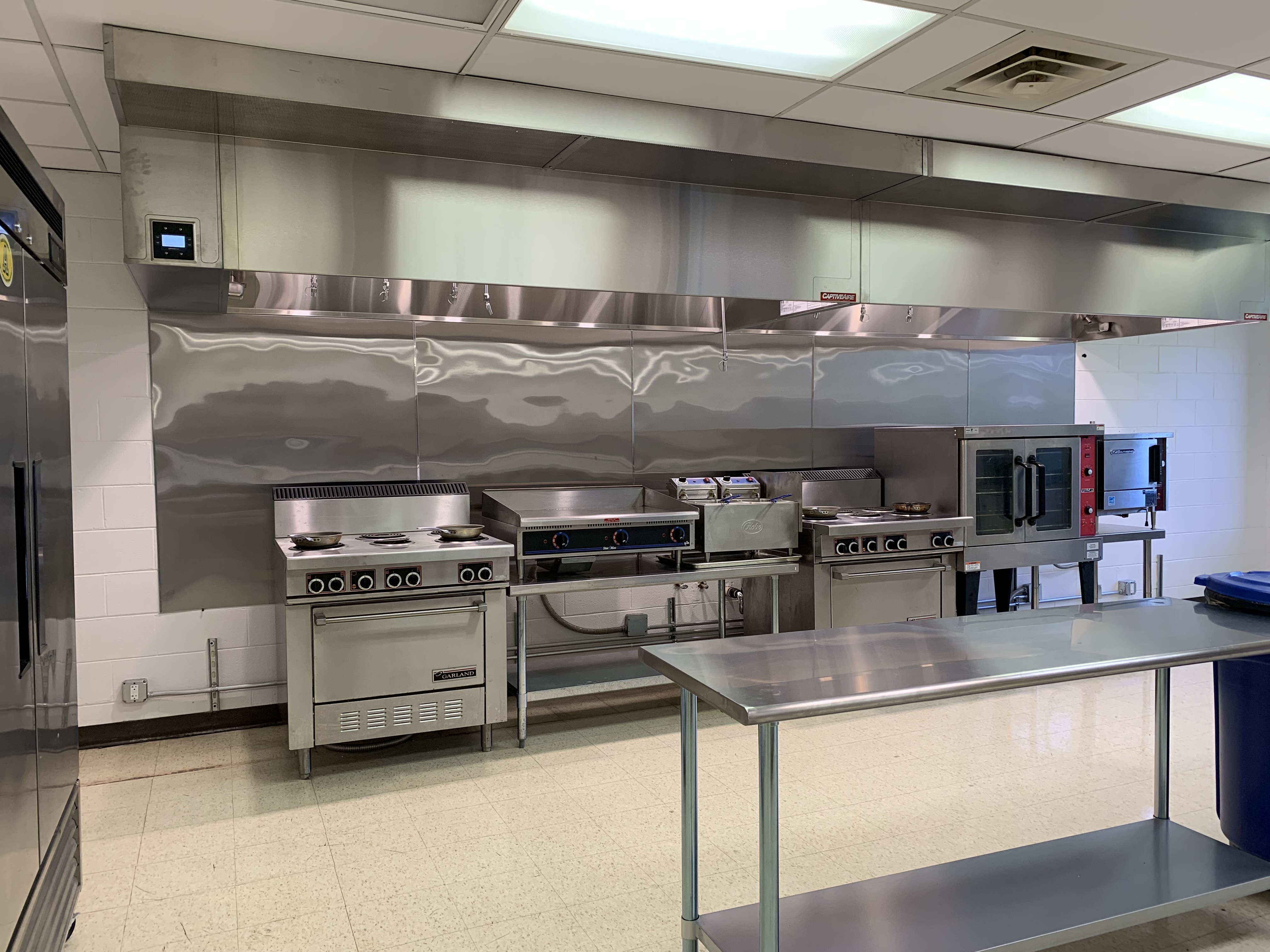 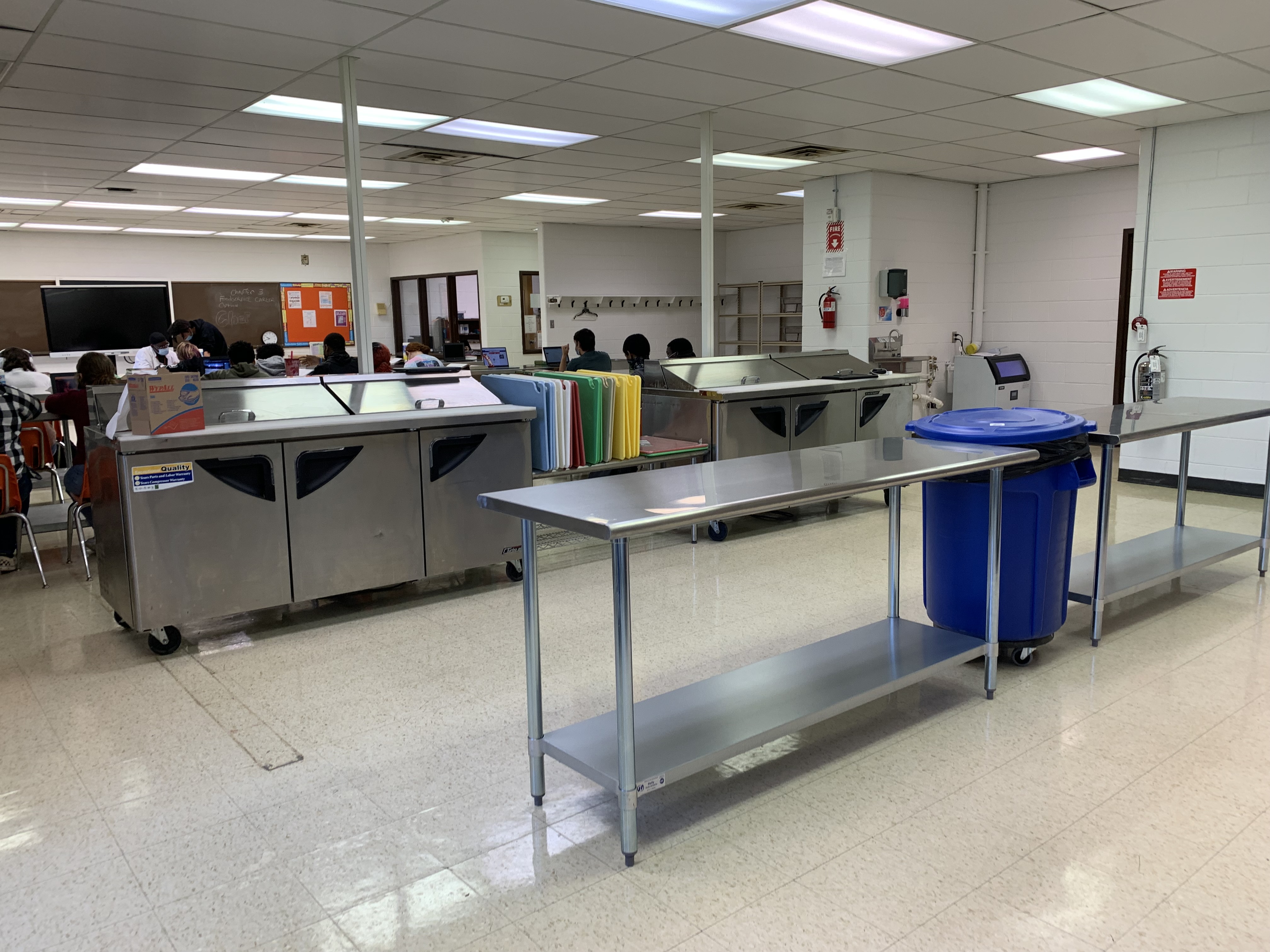 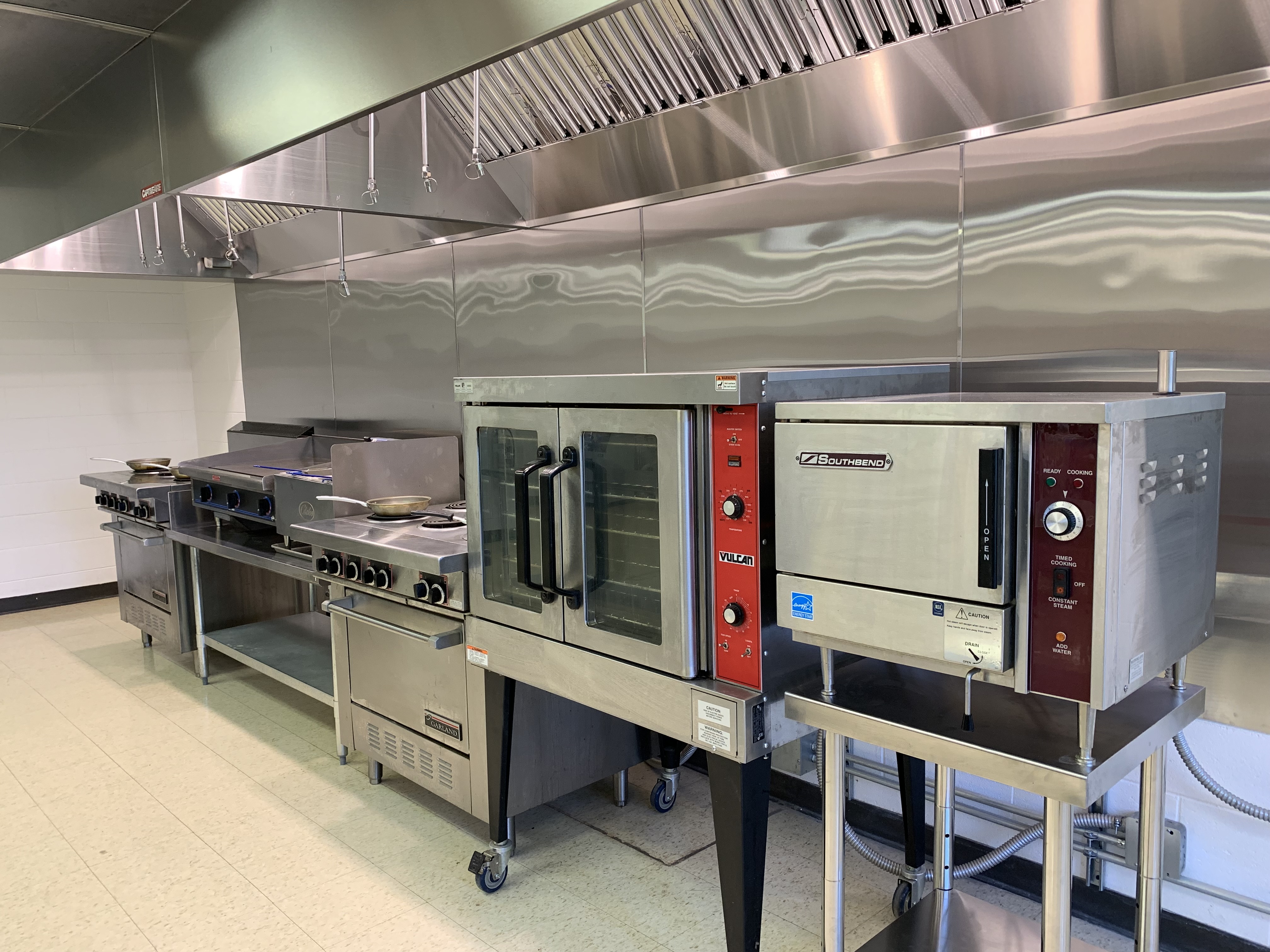 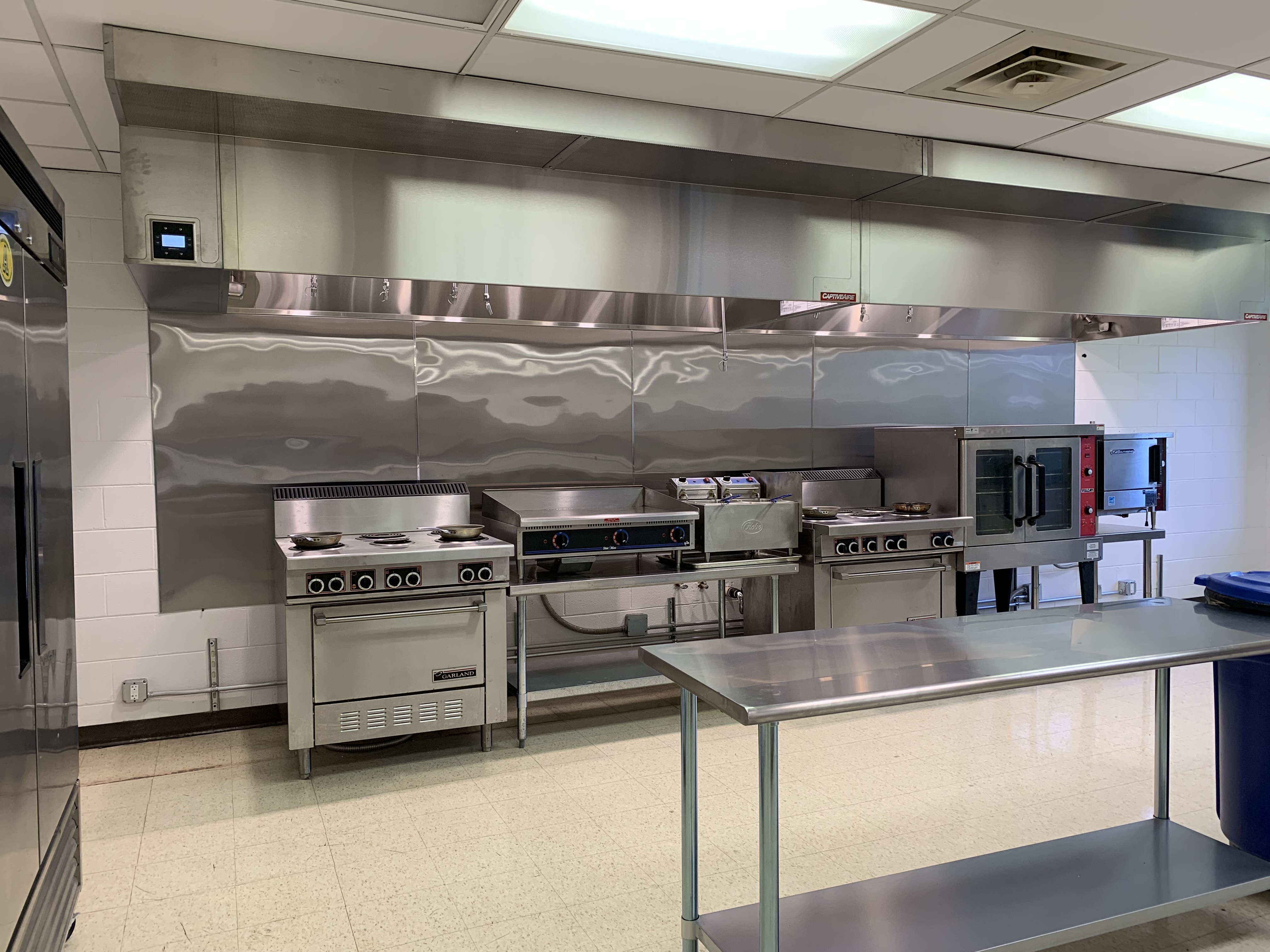 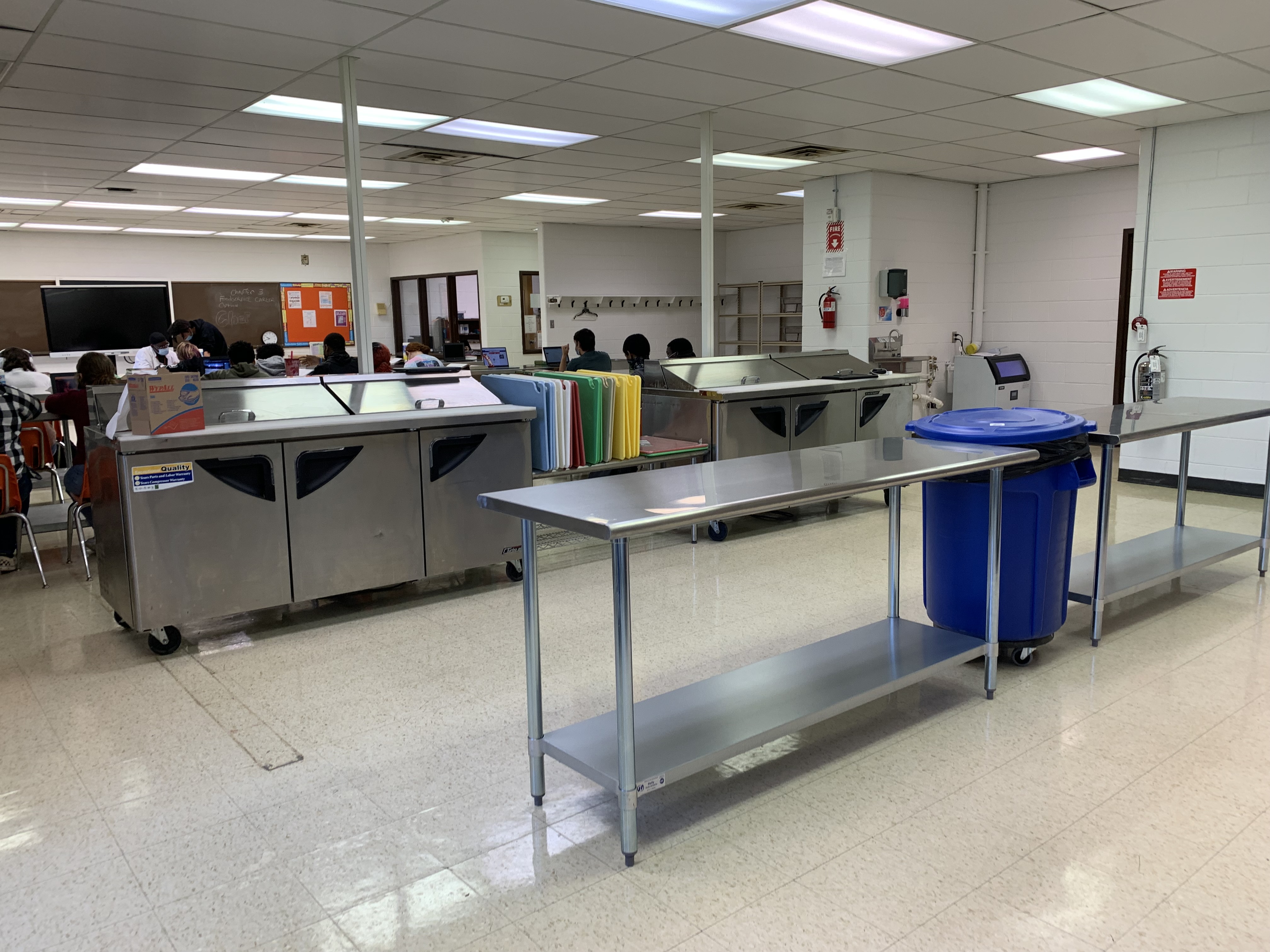 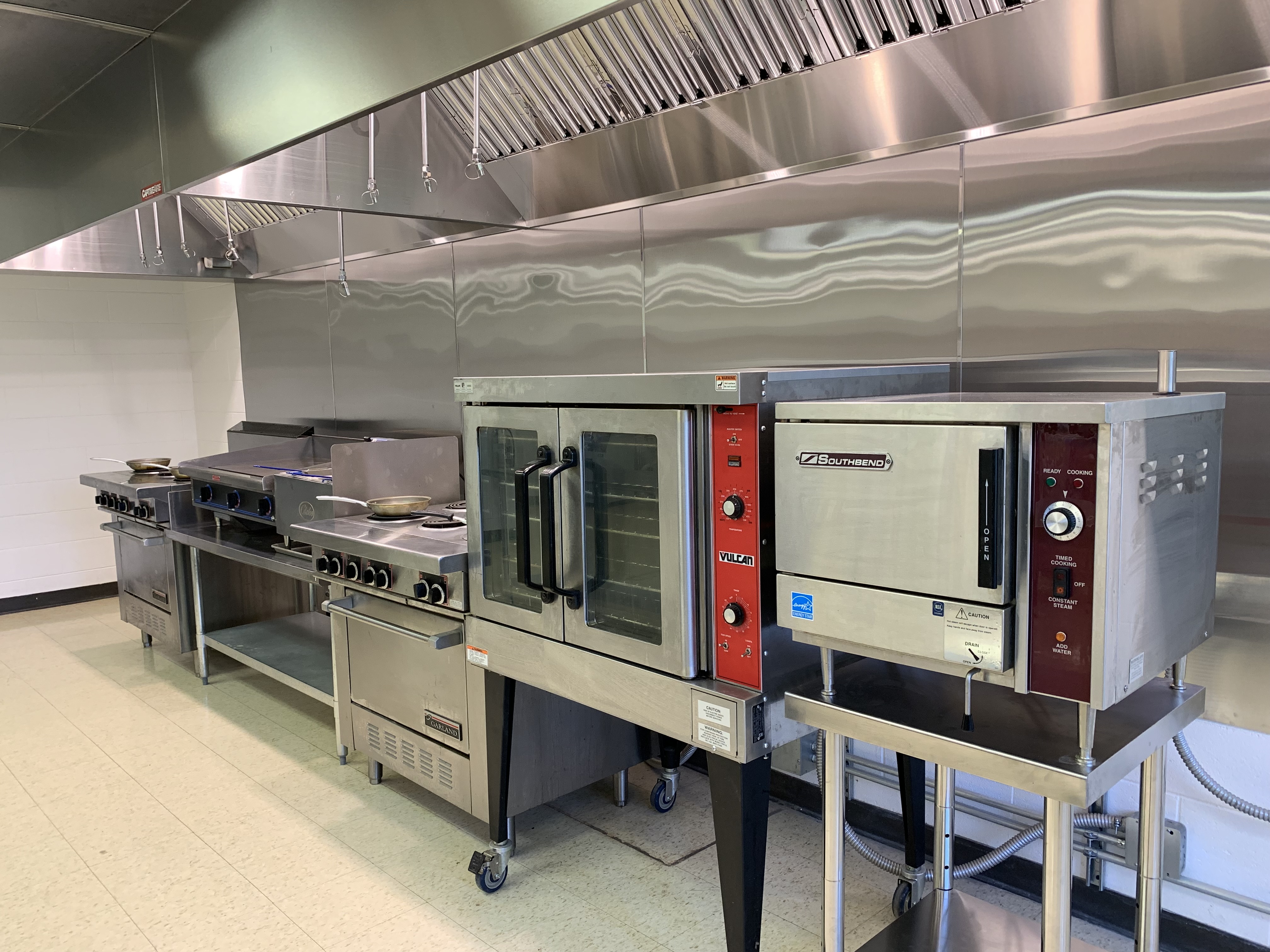 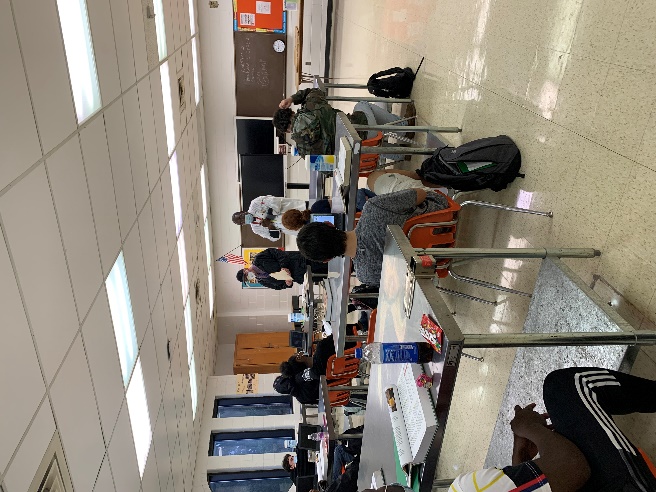 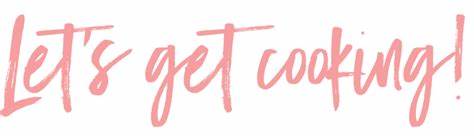 